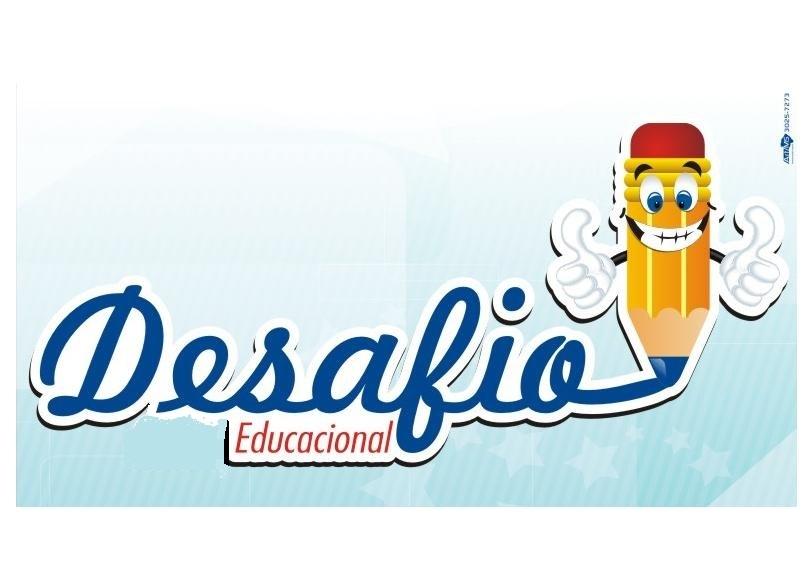 DESAFIO EDUCACIONALRua: Guia Lopes, n° 363, Bairro Amambaí – Campo Grande / MSTel: (67) 3028-4298 / (67) 98111-1967LISTA DE MATERIAL2º ANO     MATERIAL DIDÁTICO:LIVROS:01 brinquedo pedagógico novo (dama, xadrez, trilha, pega vareta, dominó de matemática)01 ábaco01 caixa de material dourado individual 05 pares de olhos móveis (nº16 ou 18)01 resma A4 (branco)01 blocos de papel Filipinho 120 g/m01 pincel para tinta n°1401 tela pequena 14 x 2402 canetas para quadro branco Azul04 pastas trilho  04 placas de EVA (cores variadas)02 placas de EVA com glitter 02 folhas de celofane01 pacotes de balão n. 08 (preto)02 folhas de papel cartão.02 papel crepom de cores variadas. 02 caixa de massinha 12 cores 03 tubo de cola branca. 02 canetas acrilex para tecido (marrom e preta)02 Metros TNT05 tubinhos de cola quente Livros Didáticos:Brincando com as Palavras / Brincando com os Números / Brincando com Ciências / Brincando com História e Geografia / Raciocínio e Cálculo Mental -  Editora do Brasil De acordo com a BNCC(comprar no site da editora) 01 Minidicionário Aurélio (adequado para    idade)02 livros de literatura (adequado para idade)02 Apostila de Inglês anual            MATERIAL DE HIGIENE:01 nécessaire contendo: (pasta de dente, escova com protetor, toalha de mão e escova de cabelo ou pente) esses componentes deverão ser substituídos quando necessário.garrafinha para água 04  caixas de lenço de papelUSO PESSOAL:01 estojo completo p/ uso diário do aluno, contendo: lápis preto, borracha, apontador, lápis de cor, canetinha, régua e tesoura sem ponta (deverão ser substituídos quando necessários).05 cadernos de capa dura (grande) formato 203 x 278 mm com 96 folhas 01 caderno grande de desenho01 mochila